Разливалова Светлана Сергеевна. Синтез, структура и физико-механические свойства композитных циркониевых керамик и хромовых гальванических покрытий, модифицированных углеродными нанотрубками: диссертация ... кандидата Технических наук: 05.16.08 / Разливалова Светлана Сергеевна;[Место защиты: ФГБОУ ВО «Тамбовский государственный технический университет»], 2018Федеральное государственное бюджетное образовательное учреждениевысшего образования«Тамбовский государственный университет имени Г.Р. Державина»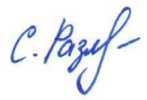 на правах рукописиРазливалова Светлана СергеевнаСИНТЕЗ, СТРУКТУРА И ФИЗИКО-МЕХАНИЧЕСКИЕ СВОЙСТВА
КОМПОЗИТНЫХ ЦИРКОНИЕВЫХ КЕРАМИК
И ХРОМОВЫХ ГАЛЬВАНИЧЕСКИХ ПОКРЫТИЙ,
МОДИФИЦИРОВАННЫХ УГЛЕРОДНЫМИ НАНОТРУБКАМИ
05.16.08 - Нанотехнологии и наноматериалы
(химия и химическая технология)Диссертация на соискание ученой степени
кандидата технических наукНаучный руководитель:Заслуженный деятель науки РФ, Доктор физико-математических наук, профессор Г оловин Юрий ИвановичТамбов - 2018Список условных обозначенийАСМ - атомно-силовая микроскопия ИПС (SPS) - искровое плазменное спеканиеИЮПАК (IUPAK) - международный союз теоретической и прикладной химииКР - комбинационное (рамановское) рассеяниеКЭП - композиционное электрохимическое покрытиеМОФ - метод Оливера-ФарраМУНТ - многостенные углеродные нанотрубкиНИ - наноиндентированиеОУНТ - одностенные углеродные нанотрубкиПАВ - поверхностно-активное веществоПВС - поливиниловый спиртПВП - поливинилпирролидонПММА - полиметилметакрилатСБОМ -сканирующая ближнепольная оптическая микроскопия СЭМ - сканирующая электронная микроскопия УНТ - углеродные нанотрубкиCSM - Continuous Stiffness Measurement, метод непрерывной регистрацииконтактной жесткости в процессе наноиндентированияС - концентрация углеродных нанотрубок в композитеCCaO - концентрация оксида кальцияCnt - концентрация углеродных нанотрубок в электролитеDk - плотность токаd - размер зерна<d> - средний размер зернаdg - размер зерна пористой циркониевой керамики dp - размер поры E - модуль упругости f- коэффициент тренияG - модуль сдвига H - твердость h - глубинаHV - твердость хромовых покрытий, оцененная с помощью микроиндентирования Hsc - твердость хромовых покрытий, оцененная с помощью склерометрии KC - коэффициент вязкости разрушения, оцененный методом индентирования K1c - коэффициент вязкости разрушения, оцененный методом четырехточечного изгибаm - массовое соотношение многостенных углеродных нанотрубок и поливинилпирролидона в таблеткеM - массовое соотношение многостенных углеродных нанотрубок и гидрокарбоната натрия в таблетке p - пористость P - нагрузка Pg - доля зеренS - контактная жесткость, оцененная по методу Оливера-ФарраSh - контактная жесткость, оцененная по CSMТМ - температура начала мартенситного переходаTs - температура спекания (отжига)t - временная продолжительность (теста, процесса)tg - продолжительность помолаz - амплитуда осцилляции смещения инденторар - плотностью - частота осцилляции смещения индентораСОДЕРЖАНИЕВВЕДЕНИЕ	7Глава 1. ТЕХНОЛОГИИ ПОЛУЧЕНИЯ, СТРУКТУРА И СВОЙСТВА ОБЪЕМНО-НАНОСТРУКТУРНЫХ МАТЕРИАЛОВ И ПОКРЫТИЙ, АРМИРОВАННЫХ УГЛЕРОДНЫМИ НАНОТРУБКАМИ (обзор литературы)	14Основные типы керамик на основе ZrO2	14Химические способы получения порошков ZrO2	18Механохимический способ получения порошков ZrO2	23Термохимический способ получения ZrO2	24Свойства традиционной TZP-керамики	26Свойства бадделеитовой Ca-TZP керамики	28Объемные высокопористые керамики	33Углеродные нанотрубки как армирующие имодифицирующие добавки	34Циркониевые композиты, содержащие углеродные нанотрубки	37Синтез и физико-механические свойства композитныхгальванических хромовых покрытий	44Постановка цели и задач исследования	48ГЛАВА 2. ТЕХНОЛОГИЧЕСКИЕ ОСНОВЫ ПОЛУЧЕНИЯ И ХАРАКТЕРИЗАЦИИ НАНОСТРУКТУРНЫХ КОМПОЗИТНЫХ КЕРАМИК И ГАЛЬВАНИЧЕСКИХ ПОКРЫТИЙ	49Объекты исследования	49Методика изготовления керамических композитовна основе бадделеита и синтетического ZrO2	51Методика изготовления пористых керамик на основе бадделеитаМетодика изготовления высокопористогонановолокнистого материала	53Методика получения композитных гальваническиххромовых покрытий	55Электрохимическая лабораторная установка	55Методика исследования морфологии и микроструктурыповерхности	58Исследование физико-механических свойств	59Исследование наноконтактных характеристикметодом склерометрии и атомно-силовой микроскопии	59Исследование наноконтактных характеристикс помощью техники наноиндентирования	61Анализ данных нагрузка-смещение по методу Оливера-Фарра	63Метод CSM	67Подготовка образцов и условия проведения испытаний	68ГЛАВА 3. СТРУКТУРА И ФИЗИКО-МЕХАНИЧЕСКИЕ СВОЙСТВА КОМПОЗИТНЫХ НАНОСТРУКТУРНЫХ КЕРАМИК	70Структура и свойства наноструктурных керамик на основепреципитированного ZrO2 и бадделеита	70Структура и свойства наноструктурных пористых керамикна основе бадделеита	79Исследование наноконтактных характеристик пористых керамик и некоторых ГЦК- и ОЦК-металловс помощью метода CSM	86Структура и физико-механические свойства нановолокнистогокерамического материала	93ВЫВОДЫ ПО ГЛАВЕ 3	98ГЛАВА 4. СИНТЕЗ, СТРУКТУРА И СВОЙСТВА НАНОСТРУКТУРНЫХ ГАЛЬВАНИЧЕСКИХХРОМОВЫХ ПОКРЫТИЙ	100Экспериментальные исследования морфологииповерхности композитных гальванических покрытий Cr/МУНТ, осажденных при применении порошковой формы УНТ	102Наноконтактные характеристики покрытий Cr/МУНТ,осажденных при применении порошковой формы МУНТ	106Экспериментальные исследования морфологии поверхностикомпозитных гальванических покрытий Cr/МУНТ, осажденных при применении таблетированных форм МУНТ	110Наноконтактные характеристики покрытий Cr/МУНТ,осажденных при применении таблетированных форм МУНТ	112ВЫВОДЫ ПО ГЛАВЕ 4	117ВЫВОДЫ ПО РАБОТЕ	120СПИСОК ЛИТЕРАТУРЫ	122ПРИЛОЖЕНИЕ. Акты об использовании результатовна предприятиях	139ВВЕДЕНИЕАктуальность темы. Инженерные керамики на основе диоксида циркония находят всё большее применение в различных отраслях промышленности и медицины благодаря уникальному комплексу химических, теплофизических, электрических, механических и трибологических свойств. Однако разработка методов повышения прочности и трещиностойкости циркониевых керамик, а также их удешевление продолжают оставаться актуальными задачами.Перспективным направлением упрочнения керамик является наноструктурирование и армирование наночастицами и нановолокнами. В целях удешевления циркониевой керамики крайне привлекательно в качестве сырья использовать не химически чистый преципитированный диоксид циркония, получаемый методами термической и химической обработки циркон-содержащих руд, а в 7 - 10 раз более дешевый природный минерал бадделеит. Однако традиционные способы наноструктурирования и внесения стабилизатора не применимы к обработке бадделеита из-за его высокой химической инертности. Один из эффективных путей получения наноструктурной керамики на основе бадделеита - высокоэнергетический помол, который позволяет использовать размерный эффект упрочнения, снизив размеры частиц прекурсора до десятков нанометров, и осуществить механоактивированное образование твердого раствора стабилизатора в ZrO2, то есть механо-химическое легирование.Аналогичные задачи стоят и в отношении улучшения служебных свойств твердых гальванических покрытий. Их также можно решать с помощью измельчения зерна и армирования депозита нановолокнами и нанотрубками, в частности, углеродными, используя известные размерные эффекты. Однако технологии синтеза и методы оптимизации микроструктуры нанокомпозитных материалов, её связь с конечными служебными свойствами изучены недостаточно. Механизмы, характер и степень влияния микроструктуры на механические и трибологические характеристики нанокомпозитов целесообразно изучать с помощью современной экспериментальной техники наноиндентирования, способной дать гораздо больше информации при изучении наноструктур, чем традиционные методы.Цель работы заключалась в разработке технологий и режимов синтеза циркониевых керамик и хромовых покрытий для улучшения их функциональных свойств путем модифицирования углеродными нанорубками. В соответствии с поставленной целью были сформулированы следующие задачи исследования:Выявить условия синтеза композиционных наноструктурных материалов и покрытий, обеспечивающих существенное улучшение наноконтактных физикомеханических и трибологических характеристик объемных циркониевых керамик и хромовых гальванических покрытий.Установить закономерности влияния условий синтеза, методов наноструктурирования и концентрации модифицирующих компонентов на структуру и наноконтактные характеристики следующих типовых наноструктурных материалов и покрытий, отличающихся составом и микроструктурой (размером зерен, пористостью, наличием и концентрацией модифицирующих добавок):плотные наноструктурные композитные керамики на основе бадделеита и корунда, модифицированные многостенными углеродными нанотрубками в диапазоне концентраций C = 0,1 - 5 масс.%, синтезированные искровым плазменным спеканием;наноструктурный макропористый керамический бисер на основе бадделеита, полученный золь-гель методом;наноструктурные высокопористые керамические нановолокнистые материалы с различной пористостью, полученные техникой электроформования;гальванические хромовые покрытия, осажденные из сульфатного электролита с добавлением порошковой формы МУНТ (диапазон концентраций Cnt = 0 - 120 мг/дм3) и растворении таблетированных форм МУНТ различного состава (CNT = 70 мг/дм3).Выявить роль размерных факторов (размера зерен, глубины погружения индентора, размера локально деформированной области и т.д.) в формировании наноконтактных характеристик наноструктурных керамических материалов и гальванических хромовых покрытий, осажденных из электролитов с добавкой МУНТ.Исследовать наноконтактные характеристики и влияние размерного фактора (глубины отпечатка) на их поведение с помощью различных методов наноиндентирования и извлечения данных.Сравнить результаты, получаемые различными методами тестирования и обработки данных на нано-, микро- и макрометровом масштабном уровнях линейных размеров области испытания.Предложить механизмы влияния МУНТ на физико-механические свойства наноструктурных материалов и покрытий.Научная новизнаУстановлены закономерности влияния условий синтеза наноструктурной композитной керамики состава 7г02(бадделеит)+а-Л1203+Са0+МУНТ и ее структуры на физико-механические характеристики. Выявлен наиболее эффективный по физико-механическим свойствам состав композита.Определены закономерности влияния условий синтеза и структуры (размер зерна, морфологических единиц и пор, величины пористости) наноструктурных пористых керамических шариков на основе бадделеита на их физико - механические характеристики.Установлены закономерности влияния концентрации МУНТ в стандартном сульфатном электролите (Cnt = 10 - 120 мг/дм3) и микроструктуры (морфология, размер зерна) композиционных электрохимических покрытий (КЭП) на основе хрома на их наноконтактные характеристики.Выявлено влияние размеров области локального нагружения на наноконтактные характеристики пористых керамик на основе бадделеита.Практическая значимость работыРазработана технология и режимы получения прочных циркониевых керамик из природного отечественного сырья - бадделеита, в 7-10 раз более дешевого, чем синтетический диоксид циркония.Установлено, что контролируемое введение МУНТ в количестве, не превышающем 5% (по массе) позволяет управлять структурой и улучшать основные механические и трибологические характеристики композитов ZrO2+Al2O3, получаемых искровым плазменным спеканием в аргоновой атмосфере при температурах, пониженных до Ts =1000 - 1300оС.Выявлена взаимосвязь между пористостью, наноконтактными характеристиками и критической силой разрушения сферических образцов пористых керамик при сжатии. Это позволяет для оценки прочности заменить трудоемкие и материалоемкие разовые разрушающие испытания одноосным сжатием на многократные неразрушающие на одном образце методами наноиндентирования.Композиты Cr/МУНТ, полученные при механическом диспергировании в результате растворения таблетированных форм МУНТ (Cnt = 70 мг/дм3), демонстрировали улучшенные наноконтактные характеристики по отношению к контрольным покрытиям (CNT = 0). При добавлении в электролит таблеток состава МУНТ «ТАУНИТ» - 0,1 г, поливинилпирролидон (ПВП) - 0,5 г, NaHCO3 - 0,5 г, C6H807 - 0,5 г, твердость полученных покрытий возрастала на 46%, а объем утраченного материала при испытании на износ снижался на 37 % (P = 200 мН). При хранении данной таблетки в течение 4 месяцев, высокие значения твердости и износостойкости покрытий сохранялись, а показатель шероховатости поверхности Яа снижался на 30%.Исследовано влияние размерных факторов (глубина отпечатка, глубина царапины, размер зерна) на наноконтактные характеристики КЭП Cr/МУНТ. Твердость покрытия Cr/МУНТ (CNT = 70 мг/дм3) превышала H контрольных покрытий (CNT = 0) на 2 ГПа, в диапазоне контактных глубин 150 < hc < 1000 нм. Для композитного покрытия наблюдалось повышение твердости H на ~ 1,5 ГПа при снижении контактной глубины hc от 1000 нм до 150 нм. При изменении концентрации нанотрубок износостойкость повышалась на 20 - 30% в условиях снижения нормальной нагрузки на индентор в испытаниях склерометрией с P1=280 мН до P2=200 мН.Установлены граничные амплитуды осцилляций смещения индентора и диапазон нагрузок/деформаций, ниже которых дополнительная малоамплитудная осцилляция смещения при испытании методом CSM не оказывала существенного влияния на величину, кинетику и микромеханизмы пластической деформации под индентором для керамик различного состава и пористости, и метод CSM можно использовать в качестве неразрушающего метода тестирования.Основные положения и результаты, выносимые на защиту:Установленные закономерности влияния концентрации МУНТ и структуры (плотность, пористость, размер зерна) на физико-механические свойства (прочность, твердость, модуль упругости, вязкость разрушения) композитных наноструктурных керамик на основе бадделеита и корунда, полученных искровым плазменным спеканием в аргоновой атмосфере.Закономерности влияния температуры отжига и структуры (пористость, размер зерна, размер пор) наноструктурных пористых керамик на основе бадделеита, полученных методом золь-геля, на их прочностные и наноконтактные физико-механические свойства (прочность на сжатие, твердость и модуль упругости).Закономерности влияния температуры отжига и структуры нановолокон из диоксида циркония на твердость пористого керамического нановолокнистого материала, полученного методом электроформования.Установленные закономерности влияния условий осаждения хромовых покрытий с добавкой МУНТ (концентрация МУНТ в электролите, исходная форма - порошковая или таблетированная, способ диспергирования МУНТ) и структуры (морфология, размер зерна, микрошероховатость) на наноконтактные характеристики покрытий.Установленные взаимосвязи между физико-механическими характеристиками, определяемыми методами традиционных микро- /макроиспытаний и наноиндентирования/склерометрии от пористости для керамик на основе бадделеита и концентрации МУНТ для гальванических хромовых покрытий.Результаты исследования влияния размерных факторов (размер зерен, глубина отпечатка, размеры сдеформированной области) на наноконтактные характеристики пористых керамик на основе бадделеита. Для керамик с пористостью р = 7-18 % размерный эффект приводил к снижению твердости с ростом глубины отпечатка (от 27 до 85% при 200 < h < 1000 нм). В высокопористой керамике (р = 38 %), напротив, эффект уплотнения структуры под индентором вызывал увеличение твердости (на ~ 47%) и модуля Юнга по мере углубления индентора.Результаты исследования влияния размерных факторов (размер зерен, глубина царапины) на наноконтактные характеристики КЭП Cr/МУНТ.Соответствие диссертации паспорту специальностиДиссертация соответствует требованиям паспорта специальности 05.16.08. - Нанотехнологии и наноматериалы (химия и химическая технология) по следующим пунктам: 3.1. Экспериментальные исследования процессов получения и технологии наноматериалов, формирования наноструктур на подложках, синтеза порошков наноразмерных простых и сложных оксидов, солей и других соединений, индивидуальных металлов и сплавов, в том числе редких и платиновых металлов; 3.2. Выявление влияния размерного фактора на функциональные свойства и качества наноматериалов; 3.6. Совершенствование существующих и разработка новых методов анализа структуры и свойств наноматериалов; 3.7. Исследование структуры, свойств и технологии композиционных наноструктурированных материалов.Апробация работыРезультаты работы были представлены на следующих научных конференциях: Всероссийская конференция с элементами научной школы для молодежи «Проведение научных исследований в области индустрии наносистем и материалов» (Белгород, 2009), научная конференция «Размерные эффекты в наноструктурах и проблемы нанотехнологий» (Тамбов, 2009), XVI Международная научно-практическая конференция "Актуальные проблемы информатики и информационных технологий" (Тамбов, 2012), IX Международная конференция «Микромеханизмы пластичности, разрушения и сопутствующих явлений» (Тамбов, 2018).Публикации. По материалам диссертации опубликовано 9 научных работ в журналах, рекомендованных ВАК РФ.Личный вклад автора. Личный вклад автора заключался в планировании и проведении экспериментов, участии в обсуждении результатов и написании статей.Благодарности. Работа выполнена при поддержке гранта Российского научного фонда (проект №	16-19-10405). Эксперименты проводились сиспользованием оборудования ЦКП ТГУ им. Г.Р. Державина.Структура и объем работы. Диссертация содержит введение, четыре главы, выводы, список литературы, состоящий из 169 наименований, и приложение. Работа изложена на 142 страницах, содержит 48 рисунков и 5 таблиц.ВЫВОДЫ ПО РАБОТЕИскровым плазменным спеканием в атмосфере аргона синтезированыкерамические	наноструктурные	композиции	7Ю2(бадделеит)+а-Л12Оз+СаО+МУНТ, превосходящие композиты из более дорогого химически преципитированного диоксида циркония. Контролируемое внедрение МУНТ в количестве, не превышающем 5% (по массе), позволяет управлять структурой и улучшать механические свойства композитов ZrO2+A12O3 (при температурах спекания до 1300°С).Выявлен наиболее эффективный по физико-механическим свойствам состав композита. Для композита 5%а-Л12Oз-88,5%ZrO2-6,5%CaO/МУНТ на основе бадделеита при С = 1 масс.% МУНТ вязкость разрушения Kc повышалась на 10 %. Более высокая трещиностойкость композита была обусловлена вовлечением механизмов бриджинга трещин нанотрубками и выдергивания отдельных нанотрубок из матрицы.Разработан метод синтеза пористых керамик на основе природного минерала - бадделеита методом золь-геля. Пористые (p=7 %) керамики из более дешевого сырья (бадделеита), с твердостью, сопоставимой с твердостью плотных керамик, имеют потенциал в различных областях применений (в качестве фильтров, катализаторов, сорбентов и др.).Выявлены закономерности влияния условий синтеза и структуры (пористость, средний размер зерна, средний размер поры) наноструктурных пористых керамик ZrO2(бадделеит)-1 масс.% CaO на их физико-механические характеристики. При уменьшении пористости керамики от 38 до 7% критическая сила разрушения при сжатии бисера возрастала приблизительно в 100 раз, в таком же соотношении повышались твердость и модуль упругости керамики.Установлены закономерности влияния условий осаждения хромовых покрытий с добавкой МУНТ (концентрация МУНТ в электролите, исходная форма - порошковая или таблетированная, способ диспергирования МУНТ) и структуры (морфология, размер зерна, микрошероховатость) на наноконтактные характеристики покрытий. При введении порошковой формы МУНТ в электролит в концентрациях CNT < 40 мг/дм3 и CNT > 80 мг/дм3, влияние МУНТ на наноконтактные характеристики, оцененные методом склерометрии, было несущественным, а при CNT = 60 - 70 мг/дм3 - значительным (твердость повышалась на 65%, а износостойкость - на 55% по отношению к чистому Сг при нормальной нагрузке на индентор P = 200 мН). Значения твердости и износостойкости при царапании покрытий, полученных при применении таблетированных форм МУНТ были сопоставимы или выше, чем у композитных электрохимических хромовых покрытий, полученных при введении в электролит порошковой формы МУНТ, что указывало на эффективность и экономическую целесообразность применения таблетированных форм МУНТ.Исследовано влияние размерных факторов (глубина отпечатка или царапины, размеры локально сдеформированной области, размер зерна) на наноконтактные характеристики пористых керамик на основе бадделеита и гальванических покрытий Сг/МУНТ. Для керамик с пористостью р = 7-18 % наблюдался классический размерный эффект снижения твердости с ростом глубины отпечатка (от 27 до 85% при 200 ^ h ^ 1000 нм). Для высокопористой керамики (р — 38 %), напротив, по мере углубления индентора твердость увеличивалась (на ~ 47%), что может быть связано с уплотнением структуры под индентором. Для композитного покрытия Сг/МУНТ твердость возрастала на ~ 1,5 ГПа при снижении контактной глубины hc от 1000 нм до 150 нм и была выше на ~ 2 ГПа твердости чистого электролитического Сг в данном диапазоне глубин тестирования. При изменении концентрации нанотрубок износостойкость повышалась на 20 - 30% в условиях снижения нормальной нагрузки на индентор в испытаниях склерометрией с P1=280 мН до P2=200 мН.